Результативность реализации дополнительной общеобразовательной общеразвивающей программы физкультурно-спортивной направленности 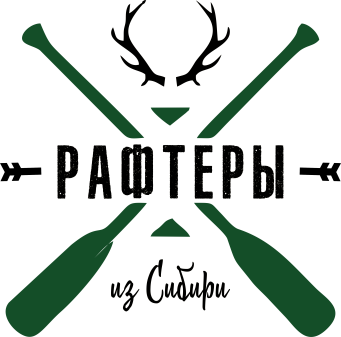 «Сибирский рафтинг»ВОСТРЕБОВАННОСТЬ ПРОГРАММЫПо итогам внутреннего мониторинга качества образования МАОУ ДО ДДЮ «КЕДР» г. Томска по программе «Сибирский рафтинг» наблюдается 99% сохранность и рост до 99% стабильности контингента. На основании данных можно сделать вывод о высокой мотивации и заинтересованности воспитанников к посещению занятий. Положительная динамика овладения знаниями и умениямиФормы диагностики: просмотр на тренировочных занятиях, тестирование, зачетные работы, контрольные нормативы, соревнования, ежеквартальная мерка показателей прироста мышц.В процессе диагностики по программе отслеживается следующее:физическое развитие;логическое и тактическое мышление;коммуникативные навыки;сила воли, трудолюбие, дисциплина;мотивация к занятиям.Учащиеся демонстрируют высокие результаты освоения теоретической подготовки, отрабатывая соответствующие умения и навыки на практике. Коллективная деятельность способствует созданию условий для становления социально активной личности, их саморазвития в процессе освоения программы. Уровень усвоения программного материала.Показатели нормативов сентябрь/ноябрь 2022.Спортивно-оздоровительная группа (СОГ)1 год обученияГруппа начальной подготовки (НП)2-3 год обученияУчебно-тренировочная группа (УТГ)4-5 год обученияПомимо роста физических показателей можно отметить, что уровень технической и тактической подготовки управления лодкой и гребли полностью оправдывает себя на зачетных работах и соревнованиях. Учебно-тренировочная группа всегда показывает пример: «Как команда, находясь в тяжелых и некомфортных условиях должна сохранить умение поддержать друг друга».  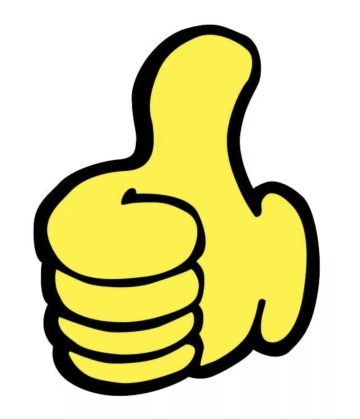 УдовлетворенностьобразовательнымпроцессомОбучение по программе полезно не только для учащихся, но и для их законных представителей, т.к. отдавая ребенка в дополнительное образование, они желают видеть результат. Поэтому образовательный процесс даёт удовлетворенность обоим сторонам:УЧАСТИЕ И РЕЗУЛЬТАТИВНОСТЬ В ОСНОВНЫХ СОБЫТИЯХДети активно принимают участие в соревнованиях не только по своему направлению, но и создают постоянную конкуренцию в спортивном ориентировании, скалолазании и лыжных гонках. За 3 года детское объединение приняло участие в 35 спортивных соревнованиях разного уровня.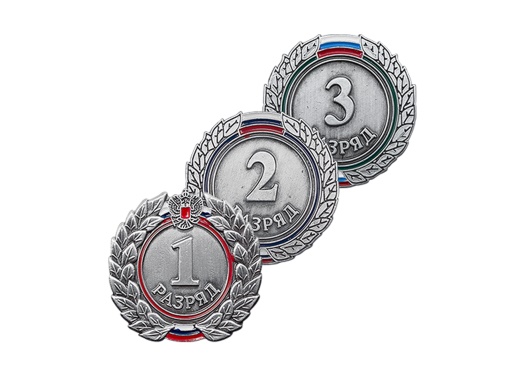 Присвоение спортивных разрядов воспитанникамиПрисвоение квалификационной категории спортивного судьи воспитанникамиИНФОРМАЦИЯ О ДЕЯТЕЛЬНОСТИ
https://vk.com/tomskrafting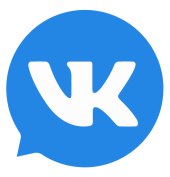 

https://t.me/sibirskiyrafting_70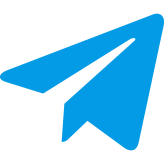 Учебный годКол-во обучающихся на начало годаКол-во обучающихся на конец года% сохранности контингента% стабильности состава обучающихся (кач-во)2019-2020302377%77%2020-20212327100%100%2021-20223030100%100%ФИ (возраст)Прыжки на скакалкеПрыжки на скакалкеПоднимание туловищаПоднимание туловищаОтжимания от полаОтжимания от полаФИ (возраст)сентябрьноябрьсентябрьноябрьсентябрьноябрьЮрков Илья, 12 лет801122741110Пенькова Александра, 10 лет6710633004ФИ (возраст)Прыжки на скакалкеПрыжки на скакалкеПоднимание туловищаПоднимание туловищаОтжимания от полаОтжимания от полаФИ (возраст)сентябрьноябрьсентябрьноябрьсентябрьноябрьСкорняков Артем, 14 лет12813555622629Васильева Виктория, 16 лет118140475107ФИ (возраст)Прыжки на скакалкеПрыжки на скакалкеПоднимание туловищаПоднимание туловищаОтжимания от полаОтжимания от полаФИ (возраст)сентябрьноябрьсентябрьноябрьсентябрьноябрьМедведев Кирилл, 16 лет12613034561015Шарыпова Дарья, 14 лет11013657641317Для ребенкаДля родителя- отвечает запросам ребенка- отвечает запросам родителя- обучает приемам управления лодкой, технику и тактику гребка веслом- обучает ребенка безопасному и грамотному поведению на открытых водоемах и в природной среде - развивает личность спортсмена- развивает выносливость, физические качества, социально адаптирует ребенка- воспитывает настойчивость, самостоятельность, навыки командного взаимодействия- формирует культуру здорового образа жизни и экологическую культуру поведенияМуниципальныйРегиональныйФедеральный2019-20202019-20202019-2020- Кубок ТО по рафтингу среди мужчин и женщин3 место – 2 воспитанника- Соревнования по рафтингу в закрытых помещениях «УЛАЛУ БасСПРИНТ»2 место – 2 воспитанника- Открытое Первенство Республики Алтай по рафтингу в закрытых помещениях «УЛАЛУ БасСПРИНТ»- Зимний фестиваль в закрытых помещениях по рафтингу «Буря в стакане – 2020»- Зимний фестиваль в закрытых помещениях по гребному слалому «Буря в стакане – 2020»МуниципальныйРегиональныйФедеральный2020-20212020-20212020-2021- Зимний фестиваль в закрытых помещениях по гребному слалому «Буря в стакане – 2021»- Открытые краевые соревнования по рафтингу в закрытых помещениях «Кубок Сибири. Заря-2021»3 место – 4 воспитанника- Кубок ТО по рафтингу- Первенство Республики Алтай по рафтингу среди до 20 лет- Первенство России по рафтингу до 16 летМуниципальныйРегиональныйФедеральный2021-20222021-20222021-2022- Открытый Чемпионат клуба «Одиссей» по рафтингу 1 место – 2 воспитанника;2 место – 4 воспитанника;3 место – 4 воспитанника- Чемпионат Города Томска по рафтингу1 место – 2 воспитанника;2 место – 8 воспитанников;3 место – 4 воспитанника- Чемпионат Города Томска по спортивному туризму дистанция-водная1 место – 1 воспитанник- Зимний Фестиваль рафтинга «Буря в стакане-2022»- Открытые краевые соревнования по рафтингу в закрытых помещениях «Кубок Сибири. Заря-2022»3 место – 6 воспитанников- Кубок ТО по рафтингу среди мужчин и женщин - Первенство Республики Алтай по рафтингу среди до 20 лет3 место – 6 воспитанников- Всероссийские соревнования по рафтингу среди юниоров и юниорок до 20 лет2 место – 4 воспитанника;3 место – 11 воспитанников- Первенство России по рафтингу среди юношей до 16 лет3 место – 4 воспитанника- Первенство России по рафтингу среди юниоров до 24 лет3 место – 2 воспитанникаУчебный годI взрослыйII взрослыйIII взрослый2019-2020262020-202141082021-20225108Всего92222Учебный годIII категория2021-20227